Par komisijas sēdes sasaukšanu un darba kārtības izsludināšanu	Pamatojoties uz komisijas nolikuma 4.4.apakšpunktu, sasaucu komisijas sēdi 2024.gada 12.aprīlī pulksten 10:00, Dīķa ielā 1, Gulbenē, Gulbenes novadā, nosakot sekojošu komisijas sēdes darba kārtību:Darba kārtībaPar atļaujas izsniegšanu koku ciršanai zemes vienībā ar kadastra apzīmējumu 5084 008 0515;Par finansējuma piešķiršanu atkritumu apsaimniekošanai Lielās talkas “Tīri-zaļi-ilgi” ietvaros; Par finansējuma piešķiršanu Gulbenes pilsētas veco kapu dīķu tīrīšanai;Par atzinuma sniegšanu koku ciršanai zemes vienībā ar kadastra apzīmējumu 5001 003 0057 un finansējuma piešķiršanu bīstamo koku ciršanai;Par atļaujas izsniegšanu koku ciršanai zemes vienībā ar kadastra apzīmējumu 5001 001 0102;Par atteikumu izsniegt atļauju koka ciršanai zemes vienībā ar kadastra apzīmējumu 5001 008 0013.Komisijas priekšsēdētājs							Elvijs Kantāns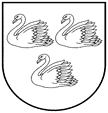 GULBENES NOVADA PAŠVALDĪBAS VIDES AIZSARDZĪBAS JAUTĀJUMU KOMISIJAGULBENES NOVADA PAŠVALDĪBAS VIDES AIZSARDZĪBAS JAUTĀJUMU KOMISIJAGULBENES NOVADA PAŠVALDĪBAS VIDES AIZSARDZĪBAS JAUTĀJUMU KOMISIJAĀbeļu iela 2, Gulbene, Gulbenes novads, LV-4401Ābeļu iela 2, Gulbene, Gulbenes novads, LV-4401Ābeļu iela 2, Gulbene, Gulbenes novads, LV-4401Tālrunis 26264611, e-pasts: dome@gulbene.lv, www.gulbene.lv Tālrunis 26264611, e-pasts: dome@gulbene.lv, www.gulbene.lv Tālrunis 26264611, e-pasts: dome@gulbene.lv, www.gulbene.lv 